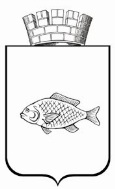 ИШИМСКАЯ ГОРОДСКАЯ ДУМАРЕШЕНИЕ26.05.2022                                                                                                       №135В соответствии с Федеральным Законом от 06.10.2003 № 131-ФЗ «Об общих принципах организации местного самоуправления в Российской Федерации», Федеральным законом от 24.07.2007 № 209-ФЗ «О развитии малого и среднего предпринимательства в Российской Федерации», Уставом города Ишима,  Ишимская городская ДумаРЕШИЛА:Внести в решение Ишимской городской Думы от 16.09.2010 № 420 «Об утверждении Положения о порядке предоставления льгот по платежам в бюджет за пользование муниципальным имуществом города Ишима» (в редакции от 27.05.2014 № 307, от 26.11.2015 № 17, от 28.09.2017 № 149, от 30.08.2018 № 208, от 30.01.2020 № 297, от 26.03.2020 № 312) следующие изменения:раздел II приложения к решению изложить в следующей редакции:«                                      II. Получатели льгот2.1. Предусмотренная настоящим Положением льгота в виде освобождения от арендной платы на 30%, в связи с осуществлением арендатором приоритетного вида деятельности, а также деятельности в сфере социального предпринимательства, может быть предоставлена хозяйствующим субъектам (юридическим лицам, индивидуальным предпринимателям, физическим лицам, не являющимися индивидуальными предпринимателями и применяющие специальный налоговый режим «Налог на профессиональный доход»), отнесенным в соответствии с условиями, установленными Федеральным законом от 24.07.2007 N 209-ФЗ "О развитии малого и среднего предпринимательства в Российской Федерации", к субъектам малого и среднего предпринимательства, при наличии утвержденной муниципальной программы развития субъектов малого и среднего предпринимательства, определяющей условия и порядок оказания поддержки хозяйствующим субъектам. 2.2. Предусмотренная настоящим Положением льгота в виде снижения размера арендной платы на 50%, в связи с проведением капитального ремонта арендуемого муниципального имущества, может быть предоставлена любому без исключения арендатору муниципального имущества.»;2) пункт 6.2. раздела VI приложения к решению изложить в следующей редакции:«6.2. Льгота предоставляется арендаторам, использующим арендованное имущество для осуществления деятельности, указанной в приложении к настоящему Положению, деятельности в сфере социального предпринимательства, а также физическим лицам, не являющимися индивидуальными предпринимателями и применяющие специальный налоговый режим «Налог на профессиональный доход») независимо от осуществляемого ими вида деятельности.»;абзац 2 пункта 6.3. раздела VI приложения к решению изложить в следующей редакции:«Хозяйствующие субъекты, за исключением физических лиц, не являющихся индивидуальными предпринимателями и применяющих специальный налоговый режим "Налог на профессиональный доход", к заявлению должны приложить следующие документы:»;пункт 7.2. раздела VII приложения к решению, исключить;абзац 3 пункта 7.3. раздела VII приложения к решению после слов «и сборах документации» дополнить словами «(за исключением физических лиц)»;абзац 5 пункта 7.3. раздела VII приложения к решению после слов «хозяйствующего субъекта» дополнить словами «(за исключением физических лиц)».Опубликовать настоящее решение в газете «Ишимская правда», в сетевом издании «Официальные документы города Ишима» (www.ishimdoc.ru) и разместить на официальном сайте муниципального образования городской округ город Ишим ishim.admtyumen.ru.3. Контроль за исполнением настоящего решения возложить на постоянную комиссию Ишимской городской Думы по бюджету, экономике и предпринимательству.Глава города                                                                                       Ф.Б. ШишкинО внесении изменений в решение Ишимской городской Думы от 16.09.2010 № 420 «Об утверждении Положения о порядке предоставления льгот по платежам в бюджет за пользование муниципальным имуществом города Ишима» (в редакции от 27.05.2014 № 307, от 26.11.2015 № 17, от 28.09.2017 № 149, от 30.08.2018 № 208, от 30.01.2020 № 297, от 26.03.2020 № 312)